Election Information FormCandidates for MLA 2020 Nominating CommitteeLorraine Porcello 	Name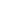 LibrarianCurrent Position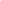 Branch LibrarianTitleBasil G. Bibby Library and John R. Williams Health Sciences LibraryLibraryInstitute for Innovative Education: Miner Libraries, University of Rochester Medical CenterInstitution601 Elmwood Avenue	AddressRochester, NY		14642City, State       Zip Code9 yearsYears of EmploymentLorraine_Porcello@urmc.rochester.eduE-mail addressConsent to serve:I am willing to serve on the 2020 MLA Nominating Committee, if elected, and understand that while attending the 2020 Annual Meeting is encouraged, it is no longer required. I have not served on the Nominating Committee as a voting member during the past five years, as stipulated in the Bylaws, nor am I an elected or candidate for an elected office. (Medical Library Association Bylaws, Article V, Section 2.D).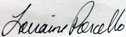 Signed DateA form is attached for information on your MLA official activities. List your most recent activities first. Please print or type.Nominating CommitteeName: MLA Official Activities:National: Member since January 2012.SectionMember of the following sections:Clinical Librarians and Evidence-Based HealthcareDentalContributed to update of Recommended Dental Texts Core Collection (2017)Hospital LibrariesNursing and Allied Health ResourcesServed on NAHRS Honors Committee (2017)Public ServicesChapter: Upstate New York & Ontario Chapter (UNYOC)Chapter Chair, Executive Board, 2019 – 2020Vice Chair, Executive Board, 2018 – 2019Member-At-Large (West), 2017 – 2018Chair of Communications Committee, 2013 – 2017Annual Meeting Planning Committee Member 2014 - PresentEducation: degree/s, university, date of degreeMasters of Science in Library & Information Science, Syracuse University, 2010Masters of Science in Information Management, Syracuse University, 2010Bachelors of Science in Psychology with Honors, University of Alberta, Edmonton, Alberta, Canada 1994Academy of Health Information Professionals: No Professional Work Experience (starting from 2000):Education Specialist, Child Care Council, Inc., 2000 – 2002Senior Library Assistant, Rush Rhees Library, University of Rochester, 2002 – 2011Liaison Librarian, Miner Library, University of Rochester Medical Center, 2011 – 2013Branch Librarian, University of Rochester Medical Center, 2013 – Present.N.B.  Please list ONLY MLA activities – no state or other association activities please.